Supplementary FiguresS1 Fig. Trial Schematic.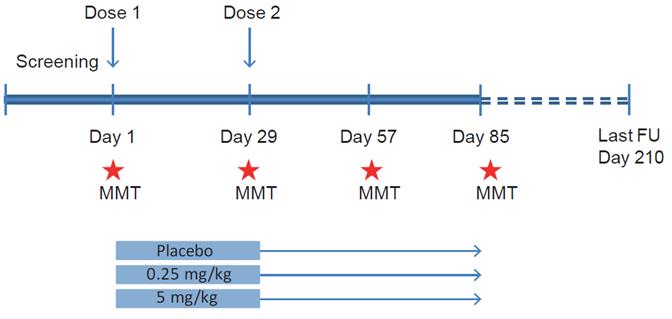 FU, follow-up; MMT, mixed meal test